 MPIs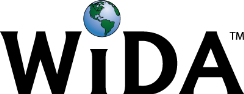 CONNECTION: Somerville Public Schools: K-8 Social Studies Benchmarks 2008- Determine which factor can cause nomadic people to settle.EXAMPLE CONTEXT FOR LANGUAGE USE: Students write a cartoon that shows, frame by frame, a society’s transition from nomadic to settle.
COGNITIVE FUNCTION: Students at all levels of proficiency will CREATE a cartoon that demonstrates the causes and effects of settling in a single location.COGNITIVE FUNCTION: Students at all levels of proficiency will CREATE a cartoon that demonstrates the causes and effects of settling in a single location.COGNITIVE FUNCTION: Students at all levels of proficiency will CREATE a cartoon that demonstrates the causes and effects of settling in a single location.COGNITIVE FUNCTION: Students at all levels of proficiency will CREATE a cartoon that demonstrates the causes and effects of settling in a single location.COGNITIVE FUNCTION: Students at all levels of proficiency will CREATE a cartoon that demonstrates the causes and effects of settling in a single location.COGNITIVE FUNCTION: Students at all levels of proficiency will CREATE a cartoon that demonstrates the causes and effects of settling in a single location.COGNITIVE FUNCTION: Students at all levels of proficiency will CREATE a cartoon that demonstrates the causes and effects of settling in a single location.              WRITING Level 1EnteringLevel 2EmergingLevel 3DevelopingLevel 4ExpandingLevel 5BridgingLevel 6 - Reaching               WRITING Match and label single words using picture dictionaries, video clips, and illustrated text in small groups. Sequence events in the present tense using pictures, dictionaries, video clips in small groups.Produce more complex sentences in the simple past using pictures, video clips in small groups.Produce more complex sentences in the past tense and w/ the inclusion of transition words using pictures and video clips.Originate complex sentences in the past that explain the causes and effects of settling in a single location.Level 6 - Reaching TOPIC-RELATED LANGUAGE: nomadic, settle, tools, agriculture, hunter-gatherers, community, domesticateTOPIC-RELATED LANGUAGE: nomadic, settle, tools, agriculture, hunter-gatherers, community, domesticateTOPIC-RELATED LANGUAGE: nomadic, settle, tools, agriculture, hunter-gatherers, community, domesticateTOPIC-RELATED LANGUAGE: nomadic, settle, tools, agriculture, hunter-gatherers, community, domesticateTOPIC-RELATED LANGUAGE: nomadic, settle, tools, agriculture, hunter-gatherers, community, domesticateTOPIC-RELATED LANGUAGE: nomadic, settle, tools, agriculture, hunter-gatherers, community, domesticateTOPIC-RELATED LANGUAGE: nomadic, settle, tools, agriculture, hunter-gatherers, community, domesticate